27.11.2016 года День Матери в СДК с.Короленко. «Без солнца не цветут цветы, без любви нет счастья, без женщины нет любви, без матери нет ни поэта, ни героя, вся гордость мира – от Матерей!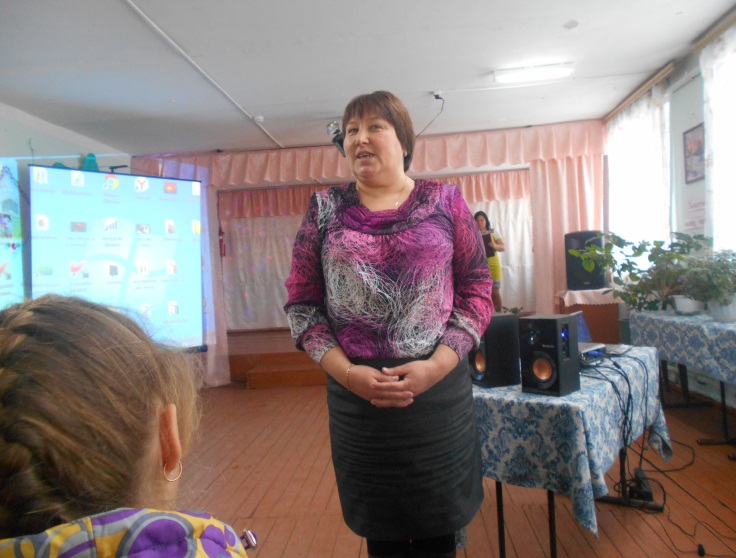 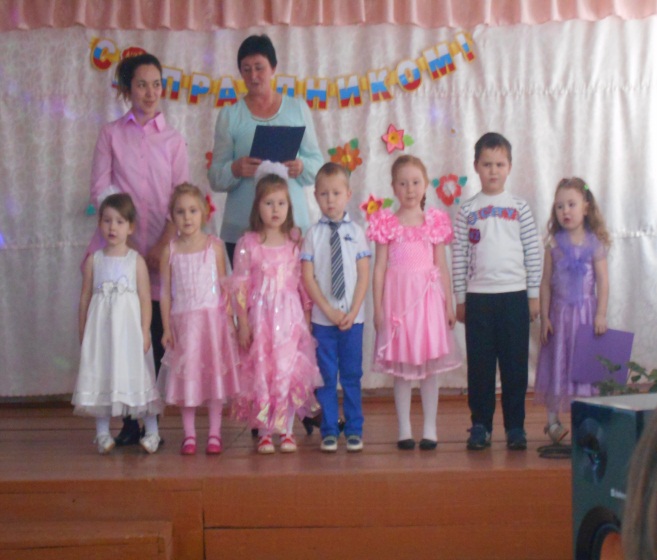 